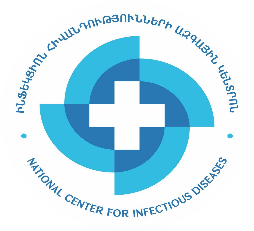 ԻՆՖԵԿՑԻՈՆ ՀԻՎԱՆԴՈՒԹՅՈՒՆՆԵՐԻ ԱԶԳԱՅԻՆ ԿԵՆՏՐՈՆՄԻԱՎ/ՁԻԱՀ իրավիճակը Հայաստանի Հանրապետությունում2024թ․ մարտի 31-ի դրությամբ1988թ․-ից մինչև 2024 թ․-ի մարտի 31-ը ՀՀ քաղաքացիների շրջանում գրանցվել է․ՄԻԱՎ վարակի 5754 դեպք, որից 4017-ը՝ արական (69,8%), 1737-ը՝ իգական (30,2%) սեռի շրջանում։ՁԻԱՀ-ի 2728 դեպք, որից 2030-ը՝  արական (74,4%) և 698-ը՝  իգական (25,6%) սեռի շրջանում:Մահվան 1214 դեպք, որից 973-ը՝  արական (80,1%) և 241-ը՝  իգական (19,9%) սեռի շրջանում։Երեխաների շրջանում (0-14 տարեկան) արձանագրվել է ՄԻԱՎ վարակի 84 դեպք, ՁԻԱՀ-ի 46 դեպք, մահվան 12 դեպք։Ժամանակահատվածի վերջի դրությամբ՝ ՄԻԱՎ-ով ապրող ՀՀ քաղաքացիների թիվը 4540 է (հաշվարկային թիվը 5900 է)։ՀՌՎ բուժում է ստանում 3531 ՀՀ քաղաքացի:ՀՀ-ում ՄԻԱՎ վարակի կանխարգելման, բուժման և խնամքի հաջորդական փուլերի կասկադը 2024թ․ մարտի 31-ի դրությամբ ունի հետևյալ պատկերը՝ 75%-76,7%-85,5%2024թ-ի ընթացքում գրանցվել է․ՄԻԱՎ վարակի 140 դեպք, որից 108-ը՝ արական (77,1%), 32-ը՝ իգական (22,9%) սեռի շրջանում։ՁԻԱՀ-ի  59 դեպք, որից 48 -ը՝ արական (81,4%) և 11-ը՝ իգական (18,6%) սեռի շրջանում:Մահվան 28 դեպք, որից 23 -ը՝ արական (82,1%) և 5 -ը՝ իգական (17,9%) սեռի շրջանում:Երեխաների շրջանում (0-14 տարեկան) դեպք չի արձանագրվել։2024թ․ գրանցված նոր դեպքերի գերակշիռ մասի փոխանցման ուղին հետերոսեքսուալն է՝ կազմում է 80,7%, հաջորդում է հոմոսեքսուալ հարաբերությունները 13,6%, թմրամիջոցների ներարկային օգտագործումը 5% և անհայտ՝ 0,7%: 2024թ․-ի և 1988-2024թթ. ընթացքում (ընդհանուր) ՀՀ քաղաքացիների շրջանում հայտնաբերված ՄԻԱՎ վարակի դեպքերի բաշխում ըստ տարիքային խմբերի՝2024թ․-ի և 1988-2024թթ. ընթացքում (ընդհանուր) ՀՀ քաղաքացիների շրջանում հայտնաբերված ՄԻԱՎ վարակի դեպքերի բաշխում ըստ փոխանցման ուղիների՝ՄԻԱՎ վարակի արձանագրված դեպքերի (1988-2023թթ․) հարաբերական բաշխումն ըստ մարզերի՝ 100․000 բնակչի հաշվարկով, ցույց է տալիս, որ ՀՀ-ում ՄԻԱՎ-ի տարածվածության ամենաբարձր ցուցանիշը Շիրակի (275) մարզում է, որին հաջորդում է Լոռու (248), այնուհետև Գեղարքունիքի (235) մարզը։ՀՀ-ում խոցելի խմբերի չափեր և տարածվածությունԸստ 2021թ.-ի ՀՀ-ում ՄԻԱՎ վարակի վերաբերյալ ինտեգրված կենսաբանական և վարքագծային հետազոտության (ԻԿՎՀ) ՝ ՀՀ-ում ՄԻԱՎ վարակի խոցելի խմբերի չափերն են՝թմրամիջոցների ներարկային օգտագործողներ (ԹՆՕ) – 14 110, տղամարդու հետ սեռական կապեր ունեցող տղամարդիկ (ՏՍՏ) - 22 716, կոմերցիոն սեռական ծառայություններ տրամադրող կանայք (ԿՍԿ) – 8 140,տրանս անձինք (ՏԱ) – 1 015: ՄԻԱՎ-ի տարածվածությունը խոցելի խմբերում կազմում է՝ԹՆՕ-ների շրջանում՝ 2,6%, ՏՍՏ-ների շրջանում՝ 5%,ԿՍԿ-ների շրջանում 0,2%,ՏԱ-ների շրջանում՝ 2,5%:ՄԻԱՎ վարակի կանխարգելման ծրագրերի շրջանակներում՝2024թ. ընթացքում՝մորից երեխային ՄԻԱՎ-ի փոխանցման կանխարգելում ստացել է 15 քաղաքացի,ՄԻԱՎ վարակի նախակոնտակտային կանխարգելում՝ 16 քաղաքացի,ՄԻԱՎ վարակի հետկոնտակտային կանխարգելում՝ 12 քաղաքացի:	Տարիքային խումբ2024թ․ 1988-2024թթ․(%)0-14տ․01,5%15-24տ․87%25-39տ․6148,8%40-49տ․3524%50տ․ և ավելի3618,6%Անհայտ տարիքի00,1%Ընդհանուր1405754 (100%)Փոխանցման ուղի2024թ․1988-2024թթ․Հետերոսեքսուալ փոխանցման ուղի11375,7%Թմրամիջոցների ներարկային օգտագործման ուղի714,6%Հոմոսեքսուալ փոխանցման ուղի196,9%Մորից երեխային փոխանցում00,9%Արյան միջոցով00,1%Անհայտ11,7%Ընդհանուր1405754 (100%)